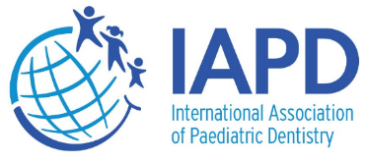 INTERNATIONAL ASSOCIATION OF PAEDIATRIC DENTISTRY“The global voice for children’s oral health”SUPPORTING FORM | IAPD NOMINATIONSBy an IAPD National Member Society To be completed by the supporting National Member Society. Please return this form to the nominee for submission to the IAPD Secretariat. Date:      Name of Nominee:      _______________________________For the position of:  President   President Elect   Representative for National Member Societies  Primary Nominating Society                Seconding Nominating Society Name of the Nominating Society:     Name of Nominator:      Position in the Society:      Nominating Letter included:  yes  noSignature: 